TEA TIME TALKS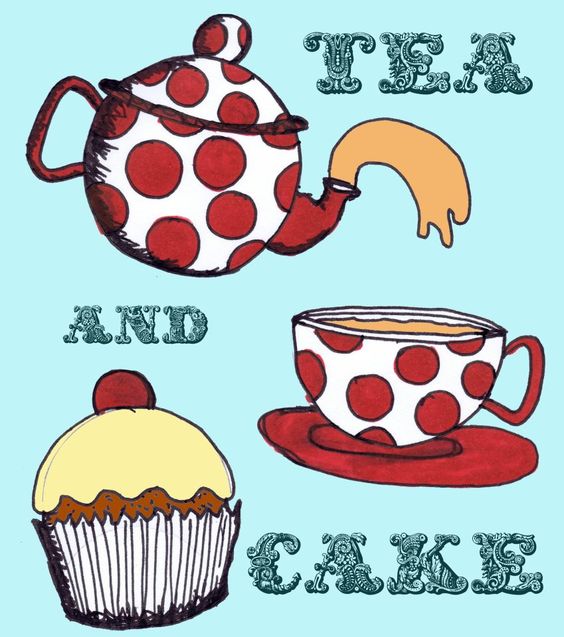 St Swithun’s Church, Headbourne WorthyCome and join us for a series of Wednesday afternoon informal talks:10 July, 		‘A Teaching Adventure in Costa Rica’ 			   – Lynda Clark14 August, 	‘St Swithun’s, Lesmurdie, W Australia – what’s the connection?’ – Peter Innes18 Sept (note revised date), ‘The Mighty Theatre / Cinema Organ’ Chas GirdwoodAll talks start at 3.00pm and will be followed by tea, cake and chat.Entry £5 – Info: Gimma Macpherson (01962 884098) gimmamacp@aol.com